Ch. 15 - The Rock CycleKey Terms and QuestionsEssential Question: How are rocks formed and how do they change?Key TermsErosionDepositionKey QuestionsHow are rocks classified?When describing the texture of a rock, what characteristics of the grains do you describeDescribe sedimentary rocks.Describe igneous rocks.Describe metamorphic rocksFill in the rock cycle below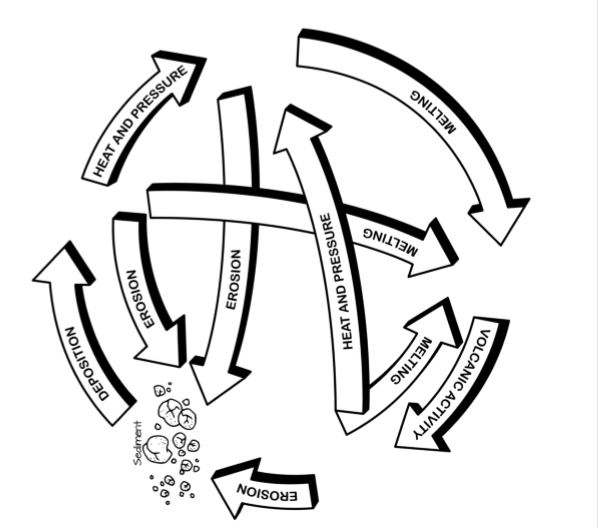 Using the diagram of the rock cycle on the previous page, by what process is igneous rock formed?Which types of rocks are eroded into sediments?By what process are sedimentary rocks formed? By what process are metamorphic rocks formed?By what process are igneous rocks formed?By what process are rocks changed into magma or lava?What type of rocks can be changed into sedimentary rocks?What type of rocks can be changed into igneous rocks?What type of rocks can be changed into metamorphic rocks